SPESIFIKASI TEKNISBADAN PENDAPATAN DAERAHPROVINSI SUMATERA UTARASKPD				: BADAN PENDAPATAN DAERAH  PROVINSI SUMATERA UTARANAMA PPK			: MAISARAH, SENAMA PEKERJAAN		: PENGADAAN MOBIL SAMSAT KELILING  BADAN PENDAPATAN DAERAH  PROVINSI SUMATERA UTARATAHUN ANGGARAN 2023SPESIFIKASI TEKNISPEKERJAAN PENGADAAN MOBIL SAMSAT KELILINGBADAN PENDAPATAN DAERAH PROVINSI SUMATERA UTARALatar BelakangProvinsi Sumatera Utara merupakan salah satu provinsi yang memiliki jumlah kendaraan terbanyak di Indonesia. Dengan semakin banyaknya kendaraan yang beroperasi di Sumatera Utara maka potensi untuk Pendapatan di daerah tersebutpun semakin besar. Salah satunya cara yang paling efektif untuk meningkatkan PAD adalah dengan melakukan istilah “Jemput bola” kepada para wajib pajak yaitu dengan menambah armada mobil samsat keliling yang berguna untuk memudahkan masyarakat dalam melakukan pembayaran pajak kendaraan bermotor khususnya didaerah yang jauh dari pusat kota. Untuk itulah perlu dilakukan penambahan mobil samsat keliling supaya masyarakat didaerah memiliki kesadaran serta kemudahan dalam melakukan kewajibannya sebagai wajib pajak di provinsi sumatera utara.   Maksud dan TujuanMaksud dari pengadaan ini ialah memudahkan masyarakat untuk membayar pajak kendaraannyaTujuan dari pengadaan ini ialah sebagai menambah pendapatan asli daerah provinsi sumatera utara di sektor pajak kendaraan bermotor.Nama Organisasi Pengadaan Barang/JasaK/L/D/I		: Pemerintah Provinsi Sumatera UtaraSatker/SKPD	: Badan Pendapatan DaerahNama PA		: ACHMAD FADLY, S.Sos, MSPNama PPK		: MAISARAH, SESumber dana dan perkiraan danaSumber dana 	: APBD Provinsi Sumatera Utara TA. 2023Total Perkiraan biaya yang diperlukan :Pagu Anggaran Pengadaan Mobil Samsat Keliling 2 unit	: Rp.     5.600.000.000,-HPS Pengadaan Mobil Samsat Keliling 7 unit : Rp. 5.597.663.400,- (harga on the road dan sudah termasuk biaya pengiriman )Ruang Lingkup Pengadaan/Fasilitas/LokasiRuang lingkup pekerjaan		: Menyediakan pengadaan mobil samsat keliling  sesuai dengan spesifikasi yang dimintaLokasi 				: Jl. Sisingamangaraja KM. 5,5 MedanFasilitas yang harus disediakan	: -Produk yang dihasilkanKaroseri Mobil samsat keliling  sebanyak 7 unitWaktu Pelaksanaan yang diperlukanWaktu yang diperlukan untuk melaksanakan pengadaan ini ialah 180 hari kalenderPersyaratan PenyediaPersyaratan teknis penyediaHasil Pemindaian/scan Metode Pelaksanaan Pekerjaan (diyakini menggambarkan penguasaan dalam penyelesaian pekerjaan utama). Hasil Pemindaian/scan Jadwal waktu Pelaksanaan pekerjaan, pengiriman sampai dengan serah terima pekerjaanHasil Pemindaian/scan Identitas (jenis, tipe dan merek) barang yang ditawarkan. Hasil Pemindahan/Scan Spesifikasi dan brosur Barang yang ditawarkan dengan ketentuan :Kondisi barang/engine/chassis dan seluruh perlengkapan aksesoris  harus 100% baruTanpa cacat dan kerusakanHarus aman terhadap pemakai, lingkungan dan barang itu sendiriJaminan ketersedian suku cadangKetentuan a, b, c, d dibuat dalam surat pernyataan dari principal/produsen/pabrikan/distributor ditandatangai oleh direktur/pimpinan dan bermateraiPeserta melampirkan surat pernyataan bermaterai bersedia melakukan uji fungsi seluruh kendaraan dan peralatan saat serah terima barangPeserta melampirkan pernyataan bermaterai bersedia memberikan pelatihan pengoperasian dan perawatan kendaraan terhadap operator yang akan ditunjuk oleh pengguna barang serta memberikan buku petunjuk pengoperasian dan perawatan kendaraanSurat dukungan :Surat penunjukan sebagai dealer mobil/main dealer resmiSurat dukungan dari dealer/main dealer resmi bagi peserta non dealerSurat dukungan dari karoseri yang memiliki sertifikat ISO 9001 : 2008 (bila bukan perusahan karoseri)Melampirkan fotocopy ijin usaha (SIUP, NIB, IUI) untuk usaha karoseriMelampirkan bukti kepemilikan workshop (milik sendiri/sewa) dan foto workshop karoseriMelampirkan ijin rancang bangun dan rekayasa kendaraan bermotor dari kementrian perhubunganMemiliki sertifikat pembuat body mobil (body maker) yang dikeluarkan oleh ATPM Peserta melampirkan pernyataan bermaterai jaminan purnajual yang mencakupGaransi karoseri selama 1 tahunKetersedian suku cadang selama 3 tahunJaminan keaslian barang 100% baruSanggup menyerahkan barang dalam keadaan baik, tidak rusak dan tidak cacat mutuSanggup menyerahkan barang tepat waktuSpesifikasi harus sesuai dengan pesananMemiliki tenaga personil atau instruktur pengoperasian kendaraan (melampirkan Ijazah, sertifikat dan identitas tenaga ahli dan curriculum vitae sesuai dengan keahlian/jabatan)Kepala produksi berpendidikan S1 semua jurusan minimal pengalaman kerja 5 tahunBagian Pra Delivery Inspection pendidikan SLTA/STM pengalaman 3 tahunBagian rangka body pendidikan minimal SLTA/STM pengalaman 3 tahunBagian Cat pendidikan SLTA/STM pengalaman 3 tahunTenaga teknis elektrikal/mekanikal minimal STM pengalaman 3 tahunPersyaratan kualifikasiMemiliki surat ijin usaha perdagangan (SIUP) atau NIB dengan (KBLI : G4510) (untuk perusahaan non karoseri) kualifikasi non kecilMemiliki surat industry karoseri kendaraan bermotor (untuk perusahaan karoseri)Memiliki pengalaman: 1) Penyediaan barang pada divisi yang sama paling kurang 1 (satu) pekerjaan dalam kurun waktu 1 (satu) tahun terakhir baik di lingkungan pemerintah maupun swasta, termasuk pengalaman subkontrak; dan 2) Penyediaan barang sekurang-kurangnya dalam kelompok/grup yang sama paling kurang 1 (satu) pekerjaan dalam kurun waktu 3 (tiga) tahun terakhir baik di lingkungan pemerintah maupun swasta, termasuk pengalaman subkontrakMelampirkan surat keterangan domisili usaha disertai dengan foto kantor/ tempat usahaMelampirkan KSWPMelampirkan akta pendirian dan perubahan serta melampirkan pengesahan kemenkumhamLaporan PekerjaanJadwal pengiriman dan layanan purnajual karoseri.							Medan,       Januari  2023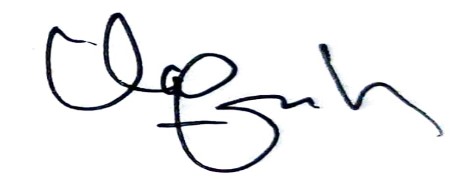 